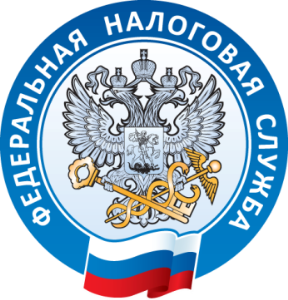 Информационное сообщениеС 01.01.2020 г. стартовала Декларационная кампания по доходам 2019 года	Налоговыми органами с 01.01.2020г. по 30.07.2020г. проводится Декларационная кампания. 	Отдельные категории граждан обязаны  самостоятельно рассчитать сумму налога и подать в налоговый орган декларацию по налогу на доходы физических лиц (форма 3-НДФЛ).	Представить декларацию по форме 3-НДФЛ необходимо, если налогоплательщик в 2019 году:- продал квартиру, которая была в собственности меньше минимального срока владения (менее 3-х лет, 5 лет - в отношении недвижимого имущества, приобретенного в собственность после 01.01.2016),  - продал иное имущество, в том числе машину, которая была в собственности менее 3-х лет,- продал ценные бумаги,- принимал ценные подарки не от близких родственников;- выиграл в лотерею; - сдавал имущество в аренду;- или получал доход от зарубежных источников.	Более подробный перечень категорий граждан, обязанных представлять декларацию о доходах содержится в статье 228 Налогового Кодекса РФ, а также на официальном сайте ФНС России www.nalog.ru в разделе «Доходы», который также позволяет налогоплательщикам получить информацию о порядке заполнения и подачи декларации.Для заполнения  и представления налоговой декларации по доходам 2019 года наиболее удобно использовать сервис «Личный кабинет налогоплательщика для физических лиц» на сайте ФНС России. С помощью сервиса доступно заполнение налоговой декларации по НДФЛ онлайн в интерактивном режиме. Подписанная электронной подписью, декларация направляется в налоговый орган и становится доступной для отслеживания ее статуса.Получить устные консультации по налогообложению доходов физических лиц можно  по телефону Единого  Контакт центра 8-800-222-2-222.Отдел работы с налогоплательщикамиМежрайонной ИФНС России № 10 по Республике Татарстантдел работы с налогоплательщиками